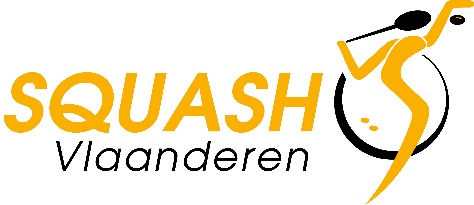 Verslag vergadering BO van 22 november 2022Aanwezig: West-Vlaanderen: Patrick Goos, Lowie DelbekeOost-Vlaanderen: Tim Van Den Herrewegen, Yves Van DurmeAntwerpen: Dave De Beule, Mats Raemen Vlaams-Brabant/Limburg: Veerle Putzeys, Jo RoggenAfwezig: Philippe GebruersUitgenodigd:Algemeen directeur: Kim Hannes
Sporttechnisch coördinator: Lennert Jansen Administratief coördinator: Tine HannesVerwelkomingDave heet de aanwezigen welkom op de digitale vergadering. Actiepunten van vergadering dd. 27/09/2022Zelfevaluatie komt later terug op de agenda.De voorwaarden voor beleidsfocus innovatie werden gestuurd aan de bestuurders. Facturen aan Deloitte zijn gemaakt. Nog geen betaling ontvangen. De helft zou betaald zijn. Bezoek aan TC Hove? Clinics komen later op de agenda terug. Bedrag bankkosten. Er werd contact opgenomen met de boekhouder. De facturen worden geboekt als zijnde dat we de BTW volledig terugtrekken. De boekhouder voert hierop na het afsluiten van de boekhouding een correctie op (gemengde belastingplichtige). Na het eerste kwartaal krijgen we hier een afrekening van.  Lennert volgt jeugdwerking op en komt later terug. BJO jaarlijks door SQV kan pas op volgende meeting SB ter sprake komen.  Goedkeuring verslag van vergadering dd. 27/09/2022 Het verslag wordt goedgekeurd. BeleidAantal clubs – aantal leden34 clubs – 1887 ledenHet aantal leden is een beetje bijgestuurd aangezien er gegevens niet waren doorgekomen van een club. De afrekening naar de clubs voor de recreanten is gebeurd begin november. Minder dan dit aantal leden kunnen we voor seizoen 2022-2023 niet gaan voor Sport Vlaanderen. Er kunnen alleen maar leden bij komen. ClubbezoekenLovanium en De Vaart werden bezocht. Ook is er telefonisch contact geweest met de sporthal van Stekene en de sportdienst van Duinbergen. Er wordt een gesprek gepland met Stekene. SQV plant ook clubbezoek in bij de clubs waar er nieuwe jeugdwerking wordt opgestart. Project jeugdwerking Oost-Vlaanderen: Lennert gaat deze regio opvolgen. Hij  vraagt wel een lijst van clubs die hij best bezoekt in het kader van opstart nieuwe jeugdwerking. Vlaams-Brabant: Er zijn gesprekken geweest met Lovanium en Karteria Diest. De aanspreekpunten staan er wat alleen voor in het verhaal. En een jeugdwerking alleen draaiende houden is niet te doen. Er wordt werk gemaakt van een groep trainers om bij te springen. West-Vlaanderen:Tielt en Sport Vlaanderen Brugge proberen in januari nog eens op te starten. Deerlijk start in januari met jeugdwerking. Voor de opstart ontvangen ze steun van SQV via de sponsoring voor nieuwe jeugdwerkingen. Dave vraagt aan de bestuurders om naar buiten uit te communiceren als team, als bestuursorgaan over de genomen beslissingen. Goed BestuurZelfevaluatie BODe voorzitter bedankt de bestuurders voor het invullen van de zelfevaluatie. Bevindingen: de meeste bestuurders geven aan dat hun vaardigheden op een juiste manier worden ingezet. De bestuurders hebben het gevoel dat ze niet voldoende tijd hebben om hun rol als bestuurder verder te zetten. De voornaamste reden is werkdruk bij hun eigen job. De bestuurders zijn het eens dat de strategische keuzes geïmplementeerd worden en dat ze een sterke relatie waarborgt met externe stakeholders, maar ze zijn niet akkoord dat er naar opportuniteiten met de niet-sportsector gezocht wordt. Enkele bestuurders geven aan dat de groep nog hechter kan en dat hier meer energie in moet gestoken worden. In het algemeen zijn alle bestuurders akkoord dat het bestuursorgaan als orgaan goed functioneert. Goed Bestuur vanaf nieuw decreetHet secretariaat volgde hier een infosessie over. Hoe was de situatie: er waren harde indicatoren en een inspanningsverbintenis obv zachte indicatoren.Hoe wordt de situatie: de harde indicatoren worden behouden met hier en daar een aanpassing en enkele zachte indicatoren worden harde indicatoren:Basisinfo sportclubsEvenwichtig samengesteld bestuursorgaan en externe bestuursledenRisicobeheersingKlachtenproceduresMatch FixingDaarnaast worden er twee nieuwe harde indicatoren toegevoegd:De integrale inhoud en een uitgebreide samenvatting van de verzekeringspolissen staan op de website. De Vlaamse sportfederatie voorziet in een sterke en gedragen vertegenwoordiging in het bestuursorgaan van de Belgische koepelfederatie. We gaan dus van 29 naar 36 harde indicatoren. Sommige bestaande harde indicatoren worden een beetje versoepeld en er zal een verstrenging zijn bij enkelen. Op donderdag 24 november komt onze dossierbeheerder van SV naar ons om onze ingediende documenten te bespreken en 2022 te evalueren naar de bestaande harde indicatoren. We zouden dan ook alles eens bekijken naar 2023 en het nieuwe decreet toe. Er zullen wijzigingen moeten gebeuren in het HR of de Statuten om in 2023 in orde te zijn. Het secretariaat zal dit bekijken. De wijzigingen in de Statuten moeten goedgekeurd worden op de AV. Dus bepaalde zaken zullen op het BO van februari gebracht worden. IntegriteitsbeleidVolgens het nieuwe decreet moesten er nog een aantal optimalisaties gebeuren. Zie ook punt: Mandaat API. Vanaf 01/01/2023 moeten federaties verplicht een mandaat opnemen waarin de onafhankelijkheid van de acties API vastgelegd staat, om inmenging van bestuursleden/secretariaat te verlagen. Dit is een algemeen document aangeboden door ICES, waarop de federatie enkele aanpassingen kan maken om aan hun normen en voorwaarden te voldoen. Het mandaat waarop staat dat de API onafhankelijk mag handelen moet opgenomen worden in het tuchtreglement van de federatie. De vergadering gaat akkoord. Mandaat APICaroline Dewallens is onze API en ze heeft vanaf nu een goedgekeurde leidraad om onafhankelijk te kunnen handelen. Enkele belangrijke bepalingen:Geen verplichting melding te maken bij het bestuur/secretariaat.Het opmaken van advies wordt gedaan na afstemming met intercollegiaal overleg binnen het ethisch adviesorgaan.Bij indienen klacht VST brengt de API het secretariaat op de hoogte. De API beslist zelf om anoniem informatie te delen over de ingediende klacht. De API formuleert een advies over eventuele bewarende maatregelen aan het secretariaat. De eindverantwoordelijkheid over deze bewarende maatregelen blijft altijd bij het bestuur liggen.Termijnen en verkiezingenVolgende termijnen lopen af:Antwerpen: Dave De Beule. Vlaams-Brabant/Limburg: Jo Roggen. En ik heb in een verslag gelezen dat je je termijn niet wil verlengen. Oost-Vlaanderen: Tim van den HerrewegenDe provinciale voorzitters worden gevraagd tijdig het nodige te doen. De voorzitter vermeldt op de uitnodiging van zijn AV hoeveel vacatures als bestuurder er beschikbaar zijn. Een aangesloten lid stuurt 15 dagen voor de AV per post of per mail zijn kandidatuur naar de provinciale voorzitter en naar de algemeen directeur. Hij gebruikt hiervoor het formulier ‘kandidaat-bestuurder’. De AV van de provincie stemt met een gewone meerderheid over de kandidaat bestuurders. De voorzitter bezorgt zijn kandidaat bestuurder met het nominatieformulier. De volledige procedure staat in ons HR op blz 15 en 16. Financies Begrotingscontrole 2022Voor elektriciteit hebben we al een hoger factuur gekregen waardoor we boven budget gaan. We hebben hiervoor ook de begroting voor 2023-2024 aangepast. Openstaande facturen The Move heeft op geen enkel schrijven gereageerd van het incassobureau. Zelfs niet na telefonisch contact. SQV heeft een schrijven ontvangen om eventueel de dagvaarding te starten. Dit zou 125 euro excl. BTW. kosten. Alleen maakt zij de opmerking dat het BTW-nummer waarop het factuur staat, dus The Move BVBA al sinds 2020 failliet is verklaard. Ze vrezen hierdoor dat als het dossier voor de rechtbank komt SQV dit niet zal winnen. De kost zou ongeveer €1500 zijn. De vergadering beslist om hier niet op in te gaan en de zaak te sluiten. Begroting 2023In het financieel verslag staat de uitleg bij al de posten.  Er waren geen vragen/opmerkingen en de begroting 2023 wordt goedgekeurd. Er is nog steeds geen antwoord gekomen van Squash Belgium op de vraag naar hun financiële bijdrage voor de nationale ploegen. De vergadering beslist dat we een concreet antwoord moeten krijgen van Squash Belgium. Indien zij de kost niet kunnen dragen, moeten de ouders van de LFS-spelers de kans krijgen om een oplossing te zoeken. Fan2BeDe vergadering beslist om momenteel geen samenwerking aan te gaan met dit medium.Seizoen 2022-2023VK juniorenDe organisatie in Casteleyn Squash is vlot verlopen. Er waren slechts 43 inschrijvingen. Dit is veel minder dan voorbije jaren. De commissie jeugd moet brainstormen over randactiviteiten die we kunnen aanbieden om de beleving te verhogen op de dag zelf (meet & greet topspelers?). Dit jaar werden er vanuit Decathlon testrackets voorzien die iedereen gratis mocht testen. Voor de ouders werd er Squash 57 aangeboden, maar helaas werd hier niet op ingegaan. VK seniorenSQV was zeer tevreden met het aantal inschrijvingen van 111. Dit was van 2013 geleden dat er zoveel inschrijvingen waren. Vorig jaar waren er 92. Er was van de start veel volk aanwezig en een goede sfeer. SQV had voor dit tornooi een samenwerking met Foodmaker en we verkochten drie soorten wraps. Dit werd als positief ervaren door de spelers. 23 spelers maakten gebruik van de package deal. Squash 57De laatste maand van het project komt eraan. De begroting moet nog opgemaakt worden om te bekijken in welke posten we over en onder onze ingediende kosten gaan. Lennert heeft een bijscholing Squash 57 gegeven op een bijscholingsdag van BVLO voor leerkrachten LO. Er waren 11 leerkrachten aanwezig. De meerderheid was zeer enthousiast en gaat Squash 57 in hun programma opnemen. Er werd onder andere gevraagd naar een lesplan, materiaal in Sport Vlaanderen centra en korting bij Decathlon om materiaal aan te kopen. Lennert volgt dit op. Start to Squash Start to Squash in Herentals kent nog steeds een vlot verloop. Tijdens vriendjesdag kwam er weer een extra speler erbij. Momenteel zitten we aan 16 spelers.Seizoen 2023-2024JeugdcircuitDe commissie jeugd werkte een nieuw concept uit aangezien het aantal inschrijvingen tijdens de Dunloptornooien zeer laag is. Het voorstel is om de 2 jeugdcircuits (Dunlop en Decathlon/Aquarius) samen te voegen. Concept: 3 tornooien per regio en 1 finale dag in Herentals. Zo gaan we van 8 naar 10 Dunlops per seizoen. Dunlop/Aquarius behouden als sponsor.Decathlon als sponsor naar een nieuw tornooicircuit voor recreanten/beginners (zie volgende punt).Prijszetting te bepalen.3 clubs per regio. Clubs selecteren op basis van voorwaarden/reglement. Reglement uitwerken. De vergadering gaat akkoord. Het is jammer dat we deze beslissing moeten nemen, maar het aantal inschrijvingen is te laag. RecreantencircuitHet idee is om provinciaal een aantal tornooien te organiseren voor D4/NG. Deze zouden doorgaan op een vrijdagavond waar iedereen 2 matchen heeft. Decathlon heeft interesse om dit circuit te sponsoren. 4 vrije vrijdagen moeten we kunnen vinden. Op vrijdagen voor een VK junoren, BK junioren,… wordt er geen competitie gespeeld. De format wordt bekeken met de provinciale voorzitters. ClinicsClinics moeten gericht zijn naar beginnende spelers om hen lid te maken van SQV maar ook om hen als recreant naar competitie te begeleiden. Clinics kunnen georganiseerd worden tijdens de extra nationale trainingen door een van de spelers, tijdens een avond van het recreantencircuit of op een losse avond in een club. MarketingEr is nog steeds een stijging van het aantal volgers op Instagram en Facebook mede door campagnes van VK junioren en VK senioren. In januari zal er nog eens een jaaroverzicht gegeven worden.1491 volgers op FB.459 op Instagram.Vanuit de commissie marketing wordt er een nieuw project opgestart. Zo wil SQV  meer inzetten op een ‘start to’ reeks om alle geïnteresseerden/recreanten die iets over squash opzoeken, wegwijs te maken aan de hand van filmpjes via ons youtube-kanaal en onze website. Er zullen tips en tricks van pro’s zijn maar ook een afspeellijst van ‘start to’ filmpjes. Thema’s die aan bod zullen komen zijn opslag, return en positie, boast, lob, drop, volley, cross, lengte, grip,…SQV wil met deze campagne squash promoten. Dit levert voordeel op voor de clubs en voor de federatie. De bedoeling is om via google en onze socials advertenties te maken waarmee ze met 1 klik op onze youtube terecht komen en via ons youtube-kanaal en via elk filmpje op de pagina van ‘Club zoeken’ terecht komen. Er moet een campagne zijn op de link zelf en een campagne via youtube naar de link (2-delig). Dit wordt de 1ste fase in een groter plan, dat nog verder uitgewerkt moet worden.Het budget wordt bekeken. Ook zal de mogelijkheid bekeken worden om enkele filmpjes open te stellen en indien men vervolgfilmpjes wil bekijken, moet men beschikken over een lidmaatschap van SQV.De commissie marketing gaat in kaart brengen welke acties wat opbrengt. De mechanismen zijn er, maar er moet bekeken worden wat opbrengt. Rapportering en verslagen van commissiesFinancieel verslag Geen vragen. Commissie referee 4/10 (zie bijlage)Geen vragen. Commissie jeugd 19/10 (zie bijlage)Geen vragen.  Commissie marketing 27/10 (zie bijlage)Vragen? Commissie topsport 7/11 (zie bijlage)Er zullen extra ‘nationale trainingen’ georganiseerd worden. Spelers worden uitgenodigd om onderling te trainen in een club in Vlaanderen.  
Binnen de eigen begroting is er geen budget meer voor de spelers die uit de groep beloftevolle jongeren gaan. Nog wat steun zou hen helpen voor de opstart van PSA. In de beleidsfocus Topsport werd er voor hen aanvraag gedaan voor subsidies. Indien ons bedrag voor Topsport omhoog gaat, kan er bekeken worden of er een deel naar de beginnende PSA spelers kan. Indien de spelers een budget krijgen toegewezen zal er een overeenkomst afgesloten worden net zoals onze topatleten dat hebben. Eventueel kunnen de provinciale comité’s iets betekenen voor deze spelers? SQV informeert bij Sport Vlaanderen wanneer de budgetten gekend zijn? Rapportering en verslagen provinciale comitésVlaams-Brabant / Limburg 12/09 Er is nog steeds geen bevestiging van de RTC-selectie van Vlaams-Brabant / Limburg. Ook hebben verschillende speler nog niet betaald. Kim neemt contact op met de RTC-coaches. Squash Belgium / ESF / WSFSB – play-offsWe kregen een mail met de vraag naar de stand van zaken rond een nationale competitie. Er werd gemeld dat we de huidige formule van de play-offs grootser willen maken. Het secretariaat is van oordeel dat een goede samenwerking enkel kan als er een goede communicatie is en die is er niet. ESF - Think Tank Het weekend van 27-29 januari organiseert ESF in Boekarest een weekend om samen eens te brainstormen over de knelpunten binnen onze sport en om de richting uit te stippelen waar ESF naartoe wil. Dit valt samen met de BK junioren in Herentals. Dave heeft aangegeven dat hij interesse heeft. ESF betaalt vlucht, accommodatie, maaltijden en de workshops voor 1 vertegenwoordiger per MNF. Varia Opblaasbare courtsDeze zijn niet meer in een goede staat. Ze worden weinig verhuurd. De netten zijn in dat opzicht veel makkelijker. De vergadering gaat akkoord om eens te informeren bij clubs of ze interesse hebben in de courts.  Informeren bij Decathlon naar alternatief ‘inflatable walls’. Momenteel komt er geen samenwerking met Tennis Vlaanderen. Zij hebben beslist om eerst hun eigen problemen met tennis aan te pakken. Het contact wordt onderhouden met het oog op de toekomst. Volgende vergadering van het Bestuursorgaan op 7 februari